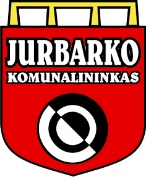         UAB „Jurbarko komunalininkas“DAUGIABUČIO NAMO BENDROJO NAUDOJIMO OBJEKTŲ ADMINISTRATORIAUS VEIKLOS, SUSIJUSIOS SU ADMINISTRUOJAMU NAMU, ATASKAITA2024-03-14JurbarkasAtaskaita - už  kalendorinius 2023 metus.Daugiabučio namo adresas - Kęstučio 25aNAMO IŠLAIKYMO IR REMONTO IŠLAIDŲ SUVESTINĖLĖŠŲ KAUPIMAS IR PANAUDOJIMAS, EURPLANINIŲ DARBŲ VYKDYMAS   NENUMATYTI NAMO BENDROJO NAUDOJIMO OBJEKTŲ REMONTO DARBAI DUOMENYS APIE ENERGIJOS SUVARTOJIMĄ NAMEKITA  INFORMACIJAAtaskaita patalpinta internete www.jurbkom.lt .Informaciją apie kiekvieno abonemento (buto ar kitų patalpų savininkų) įmokas ir įsiskolinimus galite gauti pas bendro naudojimo objektų administratorių UAB „Jurbarko komunalininkas“.Eil.Nr.Išlaidų pavadinimas    SumaEurPastabos1.Priskaičiuota mokėjimų namo išlaikymuiPriskaičiuota mokėjimų namo išlaikymuiPriskaičiuota mokėjimų namo išlaikymui1.1.bendrojo naudojimo objektų administravimo3132,61.2.techninės priežiūros 3187,44išskyrus šildymo ir karšto vandens sistemų1.3.šildymo ir karšto vandens sistemų priežiūros3925,8eksploatavimas2.Bendrojo naudojimo objektų remonto ir atnaujinimo darbaiBendrojo naudojimo objektų remonto ir atnaujinimo darbaiBendrojo naudojimo objektų remonto ir atnaujinimo darbai2.1.Planiniai darbai 3924,33Už darbus ir medžiagas pagal sąskaitas2.2Nenumatyti darbai (avarijų likvidavimas, kitoks smukus remontas)810,04Iš kaupiamųjų lėšų apmokėta tik už medžiagas ir mechanizmusIš viso panaudota kaupiamųjų lėšų :Iš viso panaudota kaupiamųjų lėšų :4734,37Pavadi-nimasLikutis  metų pradžiojeAtaskaitinių metųAtaskaitinių metųAtaskaitinių metųAtaskaitinių metųAtaskaitinių metųPanaudota permetusLikutis metų pabaigoje(2+5+7-8)Pas-tabosPavadi-nimasLikutis  metų pradžiojeTarifas, Eur/m2PlanuotasukauptiSukauptaĮsiskolinimasPalūkanosPanaudota permetusLikutis metų pabaigoje(2+5+7-8)Pas-tabos12345678910Kaupia-mosios įmokos4 161,460,051630,21596,934 734,371 024,02Eil.Nr. Darbų pavadinimasTrumpas darbų aprašymas(apimtis, medžiagos, kiekis)Kaina, EurKaina, EurĮvykdymas, EurĮvykdymas, EurPastabos(darbai atlikti, mėn.)Eil.Nr. Darbų pavadinimasTrumpas darbų aprašymas(apimtis, medžiagos, kiekis)PlanuotaFaktinė Panaudota sukauptų lėšų Panaudota kitų lėšų (šaltinis)Pastabos(darbai atlikti, mėn.)1Suoliukų remontasRemonto medžiagos, dažai10077,8977,89051Suoliukų remontasRemonto medžiagos, dažai1010,2910,29062Pašto dėžučių įrengimasNaujos pašto dėžutės 11vnt., įrengimo darbai700716,15716,15083Įėjimo stogelių remontasPagal Masiliūno R. IĮ sąskaitą ir rangos sutartį31203120,003120,0008Iš viso su PVM:Iš viso su PVM:Iš viso su PVM:Iš viso su PVM:Iš viso su PVM:3924,33Eil.Nr.Remonto darbų objektasTrumpas darbų aprašymas (medžiagos ir kt.) Faktinė kaina, EurĮvykdymas,  EurĮvykdymas,  EurPastabos (darbai atlikti, mėn.)Eil.Nr.Remonto darbų objektasTrumpas darbų aprašymas (medžiagos ir kt.) Faktinė kaina, EurPanaudota sukauptų lėšųPanaudota kitų lėšų Pastabos (darbai atlikti, mėn.)1Rūsio durysGrąžtas, spynos šerdelė, raktai*1185,6085,60012Apšvietimo sistemaLemputės*8, judesio daviklis*10,730,73022Apšvietimo sistemaLemputės*8, judesio daviklis*112,0512,05072Apšvietimo sistemaLemputės*8, judesio daviklis*10,830,83113KanalizacijaVamzdynų praplovimo įrenginys96,4196,41064Stogeliai, vandentiekisHermetikas Penosil*2, mova balnas d2537,0037,00075Karštas vandentiekis Sant. detalių ir medžiagų panaudojimo aktas Nr.812300,56300,56086Vandentiekis, laiptinės apšvietimo sistemaRemontinė mova, šviestuvai LED*4, lempos*3, el.inst.medžiagos 112,24112,24097Rūsio durysSpynos šerdelė, raktai*759,2959,29108Turėklų įrengimas, šil.punktasStat.medžiagos ir el. lizdo įrengimo instaliacijos medžiagos pagal aktą Nr.1305105,33105,3312Iš viso su PVM:Iš viso su PVM:Iš viso su PVM:810,04kWhEUR su PVMPastabosElektros energija bendrosioms reikmėms42631090,6Direktoriaus pavaduotojas būsto priežiūrai(Parašas)Vytautas Stulgaitis